CH Comunidades Regionais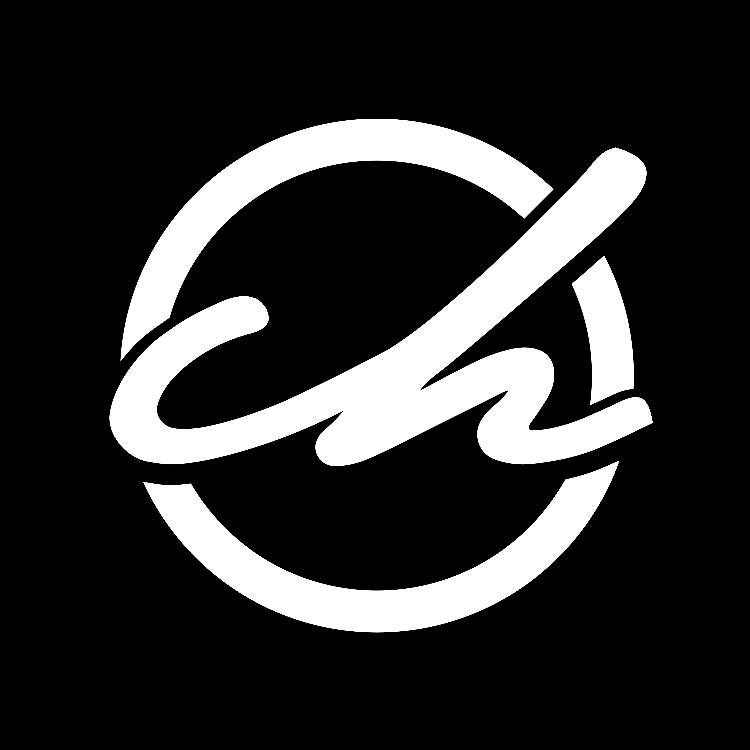 As Cartas de João: Vida - Luz – Amor “A luz do evangelho”1 João 3.11 -18Leiam juntos 1 João 3.11 - 18. O que mais se destacou para você dessa passagem ou da pregação?O que o amor aos irmãos evidencia?Qual é a essência do amor?De que forma nossa busca por conforto (não presumimos que ela seja errada inicialmente) pode estar afetando nossos atos de amor pelos irmãos?Você se sente perseguido ou rotulado por aqueles que não são cristãos quando tenta fazer a coisa certa? O que João nos diz sobre isso?Como amar intencionalmente nossos irmãos? Pensem nas necessidades que possam existir em nossa comunidade regional e na Comunidade Horizonte como um todo.